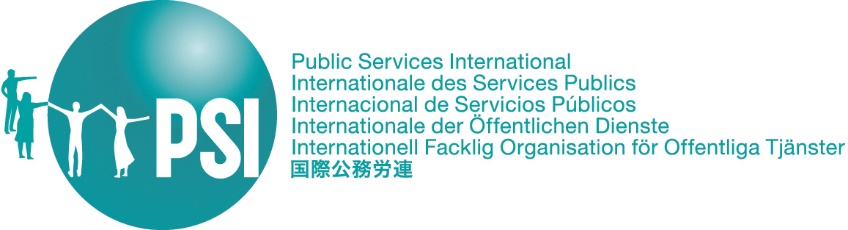 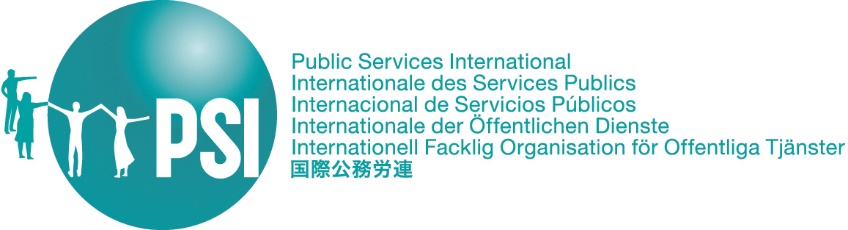 PARTICIPATION FORM No. 3(General Participants Only)PERSONAL INFORMATIONPERSONAL INFORMATIONPERSONAL INFORMATIONPERSONAL INFORMATIONPERSONAL INFORMATIONPERSONAL INFORMATIONFamily Name :Family Name :First Name :First Name :Gender :(Please click the box to select)Gender :(Please click the box to select)Union :Union :Position:Position:Country :Country :Address :Address :______________________________________________________Tel. No:                                                       Fax. No:Email: Mobile No: ______________________________________________________Tel. No:                                                       Fax. No:Email: Mobile No: ______________________________________________________Tel. No:                                                       Fax. No:Email: Mobile No: ______________________________________________________Tel. No:                                                       Fax. No:Email: Mobile No: Passport DetailsPassport Holder’s Name Passport Holder’s Name Passport Holder’s Name Passport Holder’s Name Last Name (or Family Name):First Name (or Given Name):Passport DetailsNationalityNationalityNationalityNationality: Passport DetailsPassport Issuing CountryPassport Issuing CountryPassport Issuing CountryPassport Issuing Country:Passport DetailsDate of BirthDate of BirthDate of BirthDate of Birth:Passport DetailsPassport NumberPassport NumberPassport NumberPassport Number: Passport DetailsDate of IssueDate of IssueDate of IssueDate of Issue:Passport DetailsPlace of IssuePlace of IssuePlace of IssuePlace of Issue:Passport DetailsExpiry DateExpiry DateExpiry DateExpiry Date:STATUS (Please click the box to select)STATUS (Please click the box to select)STATUS (Please click the box to select)STATUS (Please click the box to select)STATUS (Please click the box to select)STATUS (Please click the box to select)Head of delegation    Yes       No(Only ONE head of delegation per affiliates union)☐  DELEGATE                                      ☐  UNION VISITOR☐  OBSERVER                                     ☐  GUEST invited by PSI☐  STAFF                                              ☐  INTERPRETER☐  FAMILY member (Accompanying an affiliate)Head of delegation    Yes       No(Only ONE head of delegation per affiliates union)☐  DELEGATE                                      ☐  UNION VISITOR☐  OBSERVER                                     ☐  GUEST invited by PSI☐  STAFF                                              ☐  INTERPRETER☐  FAMILY member (Accompanying an affiliate)Head of delegation    Yes       No(Only ONE head of delegation per affiliates union)☐  DELEGATE                                      ☐  UNION VISITOR☐  OBSERVER                                     ☐  GUEST invited by PSI☐  STAFF                                              ☐  INTERPRETER☐  FAMILY member (Accompanying an affiliate)Head of delegation    Yes       No(Only ONE head of delegation per affiliates union)☐  DELEGATE                                      ☐  UNION VISITOR☐  OBSERVER                                     ☐  GUEST invited by PSI☐  STAFF                                              ☐  INTERPRETER☐  FAMILY member (Accompanying an affiliate)Head of delegation    Yes       No(Only ONE head of delegation per affiliates union)☐  DELEGATE                                      ☐  UNION VISITOR☐  OBSERVER                                     ☐  GUEST invited by PSI☐  STAFF                                              ☐  INTERPRETER☐  FAMILY member (Accompanying an affiliate)Head of delegation    Yes       No(Only ONE head of delegation per affiliates union)☐  DELEGATE                                      ☐  UNION VISITOR☐  OBSERVER                                     ☐  GUEST invited by PSI☐  STAFF                                              ☐  INTERPRETER☐  FAMILY member (Accompanying an affiliate)MEETINGS TO ATTEND (Please click the box to select)MEETINGS TO ATTEND (Please click the box to select)MEETINGS TO ATTEND (Please click the box to select)MEETINGS TO ATTEND (Please click the box to select)MEETINGS TO ATTEND (Please click the box to select)MEETINGS TO ATTEND (Please click the box to select)☐  Pre-APRECON (Local Government & Utilities Network Meeting, 10 Oct 2016☐  Pre-APRECON (Health Network Meeting), 10 Oct 2016☐  APRECON, Day One, 11 Oct 2016☐  APRECON, Day Two, 12 Oct 2016☐  Pre-APRECON (Local Government & Utilities Network Meeting, 10 Oct 2016☐  Pre-APRECON (Health Network Meeting), 10 Oct 2016☐  APRECON, Day One, 11 Oct 2016☐  APRECON, Day Two, 12 Oct 2016☐  Pre-APRECON (Local Government & Utilities Network Meeting, 10 Oct 2016☐  Pre-APRECON (Health Network Meeting), 10 Oct 2016☐  APRECON, Day One, 11 Oct 2016☐  APRECON, Day Two, 12 Oct 2016Dietary Preferences  if anyDietary Preferences  if anyDietary Preferences  if anyDietary Preferences  if anyDietary Preferences  if anyDietary Preferences  if anyINTERPRETATION I require interpretation in the following language to be able to participate in the meeting  (Please click the box to select)INTERPRETATION I require interpretation in the following language to be able to participate in the meeting  (Please click the box to select)INTERPRETATION I require interpretation in the following language to be able to participate in the meeting  (Please click the box to select)INTERPRETATION I require interpretation in the following language to be able to participate in the meeting  (Please click the box to select)INTERPRETATION I require interpretation in the following language to be able to participate in the meeting  (Please click the box to select)INTERPRETATION I require interpretation in the following language to be able to participate in the meeting  (Please click the box to select)Please note that when interpretation has been arranged especially for you, if you cancel your participation in the meeting after the contract is signed by the interpreter, your union will have to pay the interpreter's bill.Please note that when interpretation has been arranged especially for you, if you cancel your participation in the meeting after the contract is signed by the interpreter, your union will have to pay the interpreter's bill.Please note that when interpretation has been arranged especially for you, if you cancel your participation in the meeting after the contract is signed by the interpreter, your union will have to pay the interpreter's bill.Please note that when interpretation has been arranged especially for you, if you cancel your participation in the meeting after the contract is signed by the interpreter, your union will have to pay the interpreter's bill.Please note that when interpretation has been arranged especially for you, if you cancel your participation in the meeting after the contract is signed by the interpreter, your union will have to pay the interpreter's bill.Please note that when interpretation has been arranged especially for you, if you cancel your participation in the meeting after the contract is signed by the interpreter, your union will have to pay the interpreter's bill.HOTEL RESERVATIONHOTEL RESERVATIONHOTEL RESERVATIONHOTEL RESERVATIONHOTEL RESERVATIONHOTEL RESERVATIONThe hotel information will be sent at a later date.The hotel information will be sent at a later date.The hotel information will be sent at a later date.The hotel information will be sent at a later date.The hotel information will be sent at a later date.The hotel information will be sent at a later date.TRAVELTRAVELTRAVELTRAVELTRAVELTRAVELParticipants are requested to make their own booking and to inform PSI about their flight details, as follows:(Please note that PSI can make a hotel reservation only when the participants has provided the travel itinerary in advance)Participants are requested to make their own booking and to inform PSI about their flight details, as follows:(Please note that PSI can make a hotel reservation only when the participants has provided the travel itinerary in advance)Participants are requested to make their own booking and to inform PSI about their flight details, as follows:(Please note that PSI can make a hotel reservation only when the participants has provided the travel itinerary in advance)Participants are requested to make their own booking and to inform PSI about their flight details, as follows:(Please note that PSI can make a hotel reservation only when the participants has provided the travel itinerary in advance)Participants are requested to make their own booking and to inform PSI about their flight details, as follows:(Please note that PSI can make a hotel reservation only when the participants has provided the travel itinerary in advance)Participants are requested to make their own booking and to inform PSI about their flight details, as follows:(Please note that PSI can make a hotel reservation only when the participants has provided the travel itinerary in advance)ARRIVALARRIVALARRIVALARRIVALDEPARTUREDEPARTUREFlight No:Date of Arrival:Time: Arriving in Fukuoka via__________________AirportFlight No:Date of Arrival:Time: Arriving in Fukuoka via__________________AirportFlight No:Date of Arrival:Time: Arriving in Fukuoka via__________________AirportFlight No:Date of Arrival:Time: Arriving in Fukuoka via__________________AirportDeparture Date: Time:Flight No:Departure Date: Time:Flight No:INSURANCEINSURANCEINSURANCEINSURANCEINSURANCEINSURANCEWe would advise you to get appropriate personal travel insurance. PSI does not cover any insurance costs for participantsWe would advise you to get appropriate personal travel insurance. PSI does not cover any insurance costs for participantsWe would advise you to get appropriate personal travel insurance. PSI does not cover any insurance costs for participantsWe would advise you to get appropriate personal travel insurance. PSI does not cover any insurance costs for participantsWe would advise you to get appropriate personal travel insurance. PSI does not cover any insurance costs for participantsWe would advise you to get appropriate personal travel insurance. PSI does not cover any insurance costs for participantsPAYMENT OF PSI AFFILIATION FEESPAYMENT OF PSI AFFILIATION FEESPAYMENT OF PSI AFFILIATION FEESPAYMENT OF PSI AFFILIATION FEESPAYMENT OF PSI AFFILIATION FEESPAYMENT OF PSI AFFILIATION FEESPlease note: only unions that are up to date with payment of PSI affiliation fees can submit this request form.Please note: only unions that are up to date with payment of PSI affiliation fees can submit this request form.Please note: only unions that are up to date with payment of PSI affiliation fees can submit this request form.Please note: only unions that are up to date with payment of PSI affiliation fees can submit this request form.Please note: only unions that are up to date with payment of PSI affiliation fees can submit this request form.Please note: only unions that are up to date with payment of PSI affiliation fees can submit this request form.To be sent before 1 June 2016 toPSI Asia-Pacific Regional OfficeContact persons: Ms. Lakshmi Vaidhiyanathan                              c.c. to Ms. Indah BudiartiAddress: Address: PSI Regional Office for Asia & Pacific, c/o Amalgamated Union of Public   EmployeesWisma AUPE, 295 Upper Paya Lebar Road, Singapore 534929Tel:  +65.62. 823219; Fax: +65 62 804919Email: Lakshmi.Vaidhiyanathan@world-psi.org  Cc to: indah.budiarti@world-psi.org   All forms must also be sent to (as copy): PSI East Asia Sub Regional OfficeContact person: Mr. Hiroo Aoba at: Hiroo.aoba@world-psi.org PSI Oceania Sub Regional OfficeContact person: Mr. Michael Whaites at: michael.whaites@world-psi.org PSI South Asia Sub regional OfficeContact person: Mr. Raman Kannan at: kannan.raman@world-psi.org PSI Southeast Asia Sub regional officeContact person: Mr. Ian Mariano at: ian.mariano@world-psi.org PSI Secretariat (Asia Pacific Liaison)Contact person: Ms. Nobuko MitsuiAddress: 45 avenue Voltaire, BP 9, 01211 Ferney-Voltaire Cedex, FranceTel: +33 4 5040 1149Fax: +33 4 5040 5094Email: Nobuko.Mitsui@world-psi.orgTo be sent before 1 June 2016 toPSI Asia-Pacific Regional OfficeContact persons: Ms. Lakshmi Vaidhiyanathan                              c.c. to Ms. Indah BudiartiAddress: Address: PSI Regional Office for Asia & Pacific, c/o Amalgamated Union of Public   EmployeesWisma AUPE, 295 Upper Paya Lebar Road, Singapore 534929Tel:  +65.62. 823219; Fax: +65 62 804919Email: Lakshmi.Vaidhiyanathan@world-psi.org  Cc to: indah.budiarti@world-psi.org   All forms must also be sent to (as copy): PSI East Asia Sub Regional OfficeContact person: Mr. Hiroo Aoba at: Hiroo.aoba@world-psi.org PSI Oceania Sub Regional OfficeContact person: Mr. Michael Whaites at: michael.whaites@world-psi.org PSI South Asia Sub regional OfficeContact person: Mr. Raman Kannan at: kannan.raman@world-psi.org PSI Southeast Asia Sub regional officeContact person: Mr. Ian Mariano at: ian.mariano@world-psi.org PSI Secretariat (Asia Pacific Liaison)Contact person: Ms. Nobuko MitsuiAddress: 45 avenue Voltaire, BP 9, 01211 Ferney-Voltaire Cedex, FranceTel: +33 4 5040 1149Fax: +33 4 5040 5094Email: Nobuko.Mitsui@world-psi.orgTo be sent before 1 June 2016 toPSI Asia-Pacific Regional OfficeContact persons: Ms. Lakshmi Vaidhiyanathan                              c.c. to Ms. Indah BudiartiAddress: Address: PSI Regional Office for Asia & Pacific, c/o Amalgamated Union of Public   EmployeesWisma AUPE, 295 Upper Paya Lebar Road, Singapore 534929Tel:  +65.62. 823219; Fax: +65 62 804919Email: Lakshmi.Vaidhiyanathan@world-psi.org  Cc to: indah.budiarti@world-psi.org   All forms must also be sent to (as copy): PSI East Asia Sub Regional OfficeContact person: Mr. Hiroo Aoba at: Hiroo.aoba@world-psi.org PSI Oceania Sub Regional OfficeContact person: Mr. Michael Whaites at: michael.whaites@world-psi.org PSI South Asia Sub regional OfficeContact person: Mr. Raman Kannan at: kannan.raman@world-psi.org PSI Southeast Asia Sub regional officeContact person: Mr. Ian Mariano at: ian.mariano@world-psi.org PSI Secretariat (Asia Pacific Liaison)Contact person: Ms. Nobuko MitsuiAddress: 45 avenue Voltaire, BP 9, 01211 Ferney-Voltaire Cedex, FranceTel: +33 4 5040 1149Fax: +33 4 5040 5094Email: Nobuko.Mitsui@world-psi.orgTo be sent before 1 June 2016 toPSI Asia-Pacific Regional OfficeContact persons: Ms. Lakshmi Vaidhiyanathan                              c.c. to Ms. Indah BudiartiAddress: Address: PSI Regional Office for Asia & Pacific, c/o Amalgamated Union of Public   EmployeesWisma AUPE, 295 Upper Paya Lebar Road, Singapore 534929Tel:  +65.62. 823219; Fax: +65 62 804919Email: Lakshmi.Vaidhiyanathan@world-psi.org  Cc to: indah.budiarti@world-psi.org   All forms must also be sent to (as copy): PSI East Asia Sub Regional OfficeContact person: Mr. Hiroo Aoba at: Hiroo.aoba@world-psi.org PSI Oceania Sub Regional OfficeContact person: Mr. Michael Whaites at: michael.whaites@world-psi.org PSI South Asia Sub regional OfficeContact person: Mr. Raman Kannan at: kannan.raman@world-psi.org PSI Southeast Asia Sub regional officeContact person: Mr. Ian Mariano at: ian.mariano@world-psi.org PSI Secretariat (Asia Pacific Liaison)Contact person: Ms. Nobuko MitsuiAddress: 45 avenue Voltaire, BP 9, 01211 Ferney-Voltaire Cedex, FranceTel: +33 4 5040 1149Fax: +33 4 5040 5094Email: Nobuko.Mitsui@world-psi.orgTo be sent before 1 June 2016 toPSI Asia-Pacific Regional OfficeContact persons: Ms. Lakshmi Vaidhiyanathan                              c.c. to Ms. Indah BudiartiAddress: Address: PSI Regional Office for Asia & Pacific, c/o Amalgamated Union of Public   EmployeesWisma AUPE, 295 Upper Paya Lebar Road, Singapore 534929Tel:  +65.62. 823219; Fax: +65 62 804919Email: Lakshmi.Vaidhiyanathan@world-psi.org  Cc to: indah.budiarti@world-psi.org   All forms must also be sent to (as copy): PSI East Asia Sub Regional OfficeContact person: Mr. Hiroo Aoba at: Hiroo.aoba@world-psi.org PSI Oceania Sub Regional OfficeContact person: Mr. Michael Whaites at: michael.whaites@world-psi.org PSI South Asia Sub regional OfficeContact person: Mr. Raman Kannan at: kannan.raman@world-psi.org PSI Southeast Asia Sub regional officeContact person: Mr. Ian Mariano at: ian.mariano@world-psi.org PSI Secretariat (Asia Pacific Liaison)Contact person: Ms. Nobuko MitsuiAddress: 45 avenue Voltaire, BP 9, 01211 Ferney-Voltaire Cedex, FranceTel: +33 4 5040 1149Fax: +33 4 5040 5094Email: Nobuko.Mitsui@world-psi.orgTo be sent before 1 June 2016 toPSI Asia-Pacific Regional OfficeContact persons: Ms. Lakshmi Vaidhiyanathan                              c.c. to Ms. Indah BudiartiAddress: Address: PSI Regional Office for Asia & Pacific, c/o Amalgamated Union of Public   EmployeesWisma AUPE, 295 Upper Paya Lebar Road, Singapore 534929Tel:  +65.62. 823219; Fax: +65 62 804919Email: Lakshmi.Vaidhiyanathan@world-psi.org  Cc to: indah.budiarti@world-psi.org   All forms must also be sent to (as copy): PSI East Asia Sub Regional OfficeContact person: Mr. Hiroo Aoba at: Hiroo.aoba@world-psi.org PSI Oceania Sub Regional OfficeContact person: Mr. Michael Whaites at: michael.whaites@world-psi.org PSI South Asia Sub regional OfficeContact person: Mr. Raman Kannan at: kannan.raman@world-psi.org PSI Southeast Asia Sub regional officeContact person: Mr. Ian Mariano at: ian.mariano@world-psi.org PSI Secretariat (Asia Pacific Liaison)Contact person: Ms. Nobuko MitsuiAddress: 45 avenue Voltaire, BP 9, 01211 Ferney-Voltaire Cedex, FranceTel: +33 4 5040 1149Fax: +33 4 5040 5094Email: Nobuko.Mitsui@world-psi.org